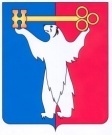 	АДМИНИСТРАЦИЯ ГОРОДА НОРИЛЬСКА КРАСНОЯРСКОГО КРАЯПОСТАНОВЛЕНИЕ11.09.2017	  г. Норильск   	          № 359О внесении изменений в постановление Администрации города Норильска 
от 31.03.2010 № 94 На основании Законов Красноярского края от 27.12.2005 № 17-4377 
«О наделении органов местного самоуправления муниципальных районов и городских округов края государственными полномочиями по обеспечению питанием обучающихся в муниципальных и частных общеобразовательных организациях по имеющим государственную аккредитацию основным общеобразовательным программам без взимания платы», от 29.03.2007 № 22-6015 «О наделении органов местного самоуправления муниципальных районов и городских округов края государственными полномочиями по предоставлению компенсации родителям (законным представителям) детей, посещающих образовательные организации, реализующие образовательную программу дошкольного образования»,ПОСТАНОВЛЯЮ:1. Внести в постановление Администрации города Норильска от 31.03.2010 №94 «Об осуществлении Администрацией города Норильска отдельных государственных полномочий» (далее – Постановление) следующие изменения:1.1. Пункт 1.4 Постановления изложить в следующей редакции:«1.4. По предоставлению компенсации родителям (законным представителям) детей, посещающих муниципальные образовательные учреждения муниципального образования город Норильск, реализующие образовательную программу дошкольного образования.».1.2. Дополнить Постановление пунктом 1.5 следующего содержания:«1.5. По определению среднедушевого дохода семьи, дающего право на обеспечение питанием без взимания платы обучающихся в муниципальных общеобразовательных учреждениях муниципального образования город Норильск.».1.3. Дополнить Постановление пунктом 1.6. следующего содержания:«1.6. По выплате ежемесячно в течение учебного года денежной компенсации взамен бесплатного горячего завтрака и горячего обеда обучающимся с ограниченными возможностями здоровья в муниципальных общеобразовательных учреждениях муниципального образования город Норильск, осваивающим основные общеобразовательные программы на дому.».2. Опубликовать настоящее постановление в газете «Заполярная правда» 
и разместить его на официальном сайте муниципального образования город Норильск.3. Настоящее постановление вступает в силу с даты его подписания и распространяет свое действие на ранее возникшие правоотношения в следующем порядке:3.1. Пункт 1.1 настоящего постановления распространяет свое действие на правоотношения, возникшие с 07.01.2017.3.2. Пункт 1.2. настоящего постановления распространяет свое действие на правоотношения, возникшие с 19.07.2014.3.3. Пункт 1.3 настоящего постановления распространяет своей действие на правоотношения, возникшие с 01.01.2016.Руководитель Администрации города Норильска			                                Е.Ю. Поздняков